الاجتماع العام للمنبر الحكومي الدولي للعلوم والسياسات في مجال التنوع البيولوجي وخدمات النظم الإيكولوجيةالدورة الثانيةأنطاليا، تركيا، 9-14 كانون الأول/ديسمبر 2013شروح جدول الأعمال المؤقتالبند 1افتتاح الدورة1 -	سوف تعقد الدورة الثانية للاجتماع العام للمنبر الحكومي الدولي للعلوم والسياسات في مجال التنوع البيولوجي وخدمات النظم الإيكولوجية في فندق ريكسوس سنغيت (Rixos Sungate) في أنطاليا، تركيا، خلال الفترة من 9 إلى 14 كانون الأول/ديسمبر 2013. وسيفتتح الدورة رئيس الإجتماع العام في الساعة 00/10 يوم الاثنين 9 كانون الأول/ديسمبر 2013، يلقي بعدها المدير التنفيذي لبرنامج الأمم المتحدة للبيئة أو ممثله كلمات الترحيب. كما يدلي ممثل حكومة تركيا بملاحظات افتتاحية.البند 2المسائل التنظيمية2 -	ستنظم أعمال هذه الدورة وفقاً للنظام الداخلي للاجتماع العام للمنبر الذى اعتمده الاجتماع العام في دورته الأولى التي عقدت في بون، ألمانيا، من 21 إلى 26 كانون الثاني/يناير 2013 (انظر مقرر المنبر 1/1).(أ)	إقرار جدول الأعمال وتنظيم العمل3 -	قد يرغب الاجتماع العام في إقرار جدول الأعمال، مع التعديلات حسب الاقتضاء، على أساس جدول الأعمال المؤقت (IPBES/2/1).4 -	ويقترح أن تجرى المداولات في شكل جلسات الاجتماع العام. غير أن الاجتماع العام قد يرغب في أن ينشئ، إذا اقتضت الحاجة، أفرقة أصغر لمناقشة مسائل محددة. ويقترح أن تعقد جلسات الاجتماع العام يومياً من 00/10 إلى 00/13 ومن 00/15 إلى 00/18. وقد يكون من الضروري أيضاً عقد عدد من الجلسات المسائية للاجتماع العام لضمان معالجة جدول الأعمال بالكامل خلال الأسبوع. وقد يرغب الاجتماع العام عقد هذه الجلسات المسائية من 30/19 إلى 30/22 أيام الثلاثاء، والخميس والجمعة حسب مقتضى الحال. ويتضمن المرفق بهذه الوثيقة جدولاً زمنياً مؤقتاً. وتوفر الترجمة الشفوية بلغات الأمم المتحدة الست لجميع جلسات الاجتماع العام.(ب)	حالة العضوية في المنبر5 -	ستقدم الأمانة معلومات عن حالة العضوية في المنبر. ويطلب من كل دولة عضو في الأمم المتحدة ليست عضواً في المنبر حالياً وتعتزم أن تصبح عضواً أن تعرب عن نواياها للأمانة في خطاب رسمي من السلطات الحكومية المختصة.(ج)	قبول المراقبين في الدورة الثانية للاجتماع العام للمنبر6 -	سيقترح رئيس المنبر، نيابة عن المكتب، قائمة بالمراقبين الذين قبلوا في الدورة الحالية وفقاً للإجراءات التي اتفق عليها الاجتماع العام في جورته الأولى.()البند 3وثائق تفويض الممثلين7 -	تدعى جميع الدول الأعضاء في المنبر إلى المشاركة بالكامل في الدورة. ووفقاً للمادة 11 من النظام الداخلي، يمثل كل عضو في المنبر بوفد يتألف من رئيس الوفد وما قد يلزم من الممثلين المعتمدين الآخرين والممثلين المناوبين والمستشارين.8 -	وإعمالاً للمادة 12 من النظام الداخلي، ينبغي لممثلي تلك الدول التي هي أعضاء في المنبر والتي تحضر الدورة أن يقدموا للأمانة وثائق تفويضهم الصادرة عن رؤساء الدول أو الحكومات أو وزراء الخارجية، بما يتسق مع سياسات وقوانين بلدانهم، في موعد لا يتجاوز 24 ساعة بعد افتتاح الدورة. ووثائق التفويض هذه مطلوبة لكي يشارك الممثلون في اعتماد القرارات في الدورة.9 -	وفقاً للمادة 13 من النظام الداخلي، يفحص المكتب وثائق تفويض ممثلي أعضاء المنبر ويقدم تقريراً عنها إلى الاجتماع العام. وسيقدم المكتب تقريراً عن نتائج ما يقوم به من فحص صباح يوم السبت 14 كانون الأول/ديسمبر 2013 قبل اعتماد أي مقررات أو توصيات أو قرارات.البند 4برنامج العمل الأولي للمنبر(أ)	برنامج العمل للفترة 2014 - 201810 -	حسب طلب الدورة الأولى للاجتماع العام في مقرر المنبر 1/2 أعد فريق الخبراء المتعدد التخصصات، والمكتب مشروع برنامج عمل للفترة 2014-2018 (IPBES/2/2 وAdd.1)، لينظر فيه الاجتماع العام ويتضمن مشروع برنامج العمل تقديرات التكاليف، ويأخذ في الاعتبار الترتيبات المؤسسية المقترحة لدعم تنفيذ برنامج العمل. وقد أعد مشروع برنامج العمل من خلال الخطوات التالية:(أ)	وضع فريق الخبراء المتعدد التخصصات والمكتب مشروع برنامج عمل للفترة 2014-2018 متضمناً مجموعة من الأهداف والنواتج والإجراءات والمعالم البارزة المرتبة بالتتابع وحسب الأولويات لتحقيق تقدم في الوظائف الأربعة للمنبر على المستويات ذات الصلة، مع مراعاة المعلومات التي جمعتها الأمانة وملاحظة الطلبات والمدخلات والمقترحات ذات الصلة بما في ذلك تلك المقدمة من الاتفاقات البيئية المتعددة الأطراف ذات الصلة بالتنوع البيولوجي وخدمات النظم الإيكولوجية؛(ب)	أعقب ذلك استعراض مفتوح عبر الإنترنت أجرته الحكومات الأعضاء والمراقبة وأصحاب المصلحة الآخرين لمشروع برنامج العمل للفترة 2014-2018 الذي أعدته الأمانة بالتشاور مع المكتب والتي تضمنت تقديرات إرشادية للتكاليف؛(ج)	جرى تنقيح مشروع برنامج العمل لمراعاة التعليقات والطلبات التي تلقيت وفقاً للفقرة 5 من مقرر المنبر 1/2، ومداولات حلقات عمل الخبراء بشأن نظم المعرفة والإطار المفاهيمي للمنبر (IPBES/2/INF/1 وAdd.1 وIPBES/2/INF/2 وAdd.1) والمناقشات التي جرت خلال المشاورات الإقليمية المختلفة في 2013 (انظر IPBES/2/INF/4 وIPBES/2/INF/6 وIPBES/2/INF/7 وIPBES/2/INF/8). كما تتضمن الوثيقة IPBES/2/INF/10 خيارات الترتيبات المؤسسية لتنفيذ برنامج العمل.11 -	وبالإضافة إلى مشروع برنامج العمل، طلب الاجتماع العام، في مقرر المنبر1/2، من فريق الخبراء المتعدد التخصصات والمكتب، وفقاً للإجراء والتوجيه المتفق عليهما في مقرر المنبر 1/3 إعداد تقرير يتضمن قائمة بالطلبات مرتبة بحسب الأولويات وقائمة مرتبة بحسب الأولويات بالمساهمات والمقترحات التي تلقاها المنبر. وسيكون أمام الاجتماع العام لنظر التقرير الذي أعده الفريق والمكتب (IPBES/2/3 وIPBES/2/INF/9).12 -	وعلاوة على مشروع برنامج العمل للفترة 2014-2018 (IPBES/2/2)، والتقرير المتعلق بترتيب أولويات الطلبات والمساهمات والمقترحات المقدم للمنبر (IPBES/2/3)، أعد فريق الخبراء المتعدد التخصصات والمكتب أيضاً، وفقاً لمشروع الإجراءات الخاصة بإعداد نواتج المنبر (IPBES/2/9)، بعض وثائق تحديد النطاق الأولي (IPBES/2/16 وAdd.1-8) تتناول تقييمات مواضيعية ومنهجية.13 -	قد يرغب الاجتماع العام بعد الإحاطة بتقرير المكتب والفريق، النظر في المعلومات الواردة في الوثائق المشار إليها أعلاه بغرض التوصل إلى اتفاق بشأن برنامج عمل المنبر للفترة 2014-2018.(ب)	الإطار المفاهيمي14 -	طلب الاجتماع العام خلال دورته الأولى في مقرر المنبر 1/2 من فريق الخبراء المتعدد التخصصات أن يوصي بأن يعتمد الاجتماع العام خلال دورته الثانية إطاراً مفاهيمياً يعالج بفعالية الهدف والوظائف والمبادئ التشغيلية ذات الصلة المتعلقة بالمنبر، والعلاقة بينها، بالاستعانة بطائفة من المصادر والأنشطة، بما في ذلك المساهمات المتلقاة من حلقات عمل الخبراء بشأن الإطار المفاهيمي ونظم المعرفة الخاصة بالمنبر. وسيكون أمام الاجتماع العام مشروع إطار مفاهيمي (IPBES/2/4) أعده الفريق استجابة لمقرر المنبر 1/2 .15 -	ولدى إعداد مشروع الإطار، عقد الفريق، من بين الإجراءات الأخرى التي اتخذها، حلقة عمل للخبراء وأصحاب المصلحة متعددة التخصصات ومتوازنة إقليمياً. وأخذت حلقة العمل التي عقدت يومي 25 و26 آب/أغسطس 2013 في كيب تاون، جنوب أفريقيا، بدعم سخي من حكومات جنوب أفريقيا والمملكة المتحدة لبريطانيا العظمى وأيرلندا الشمالية واليابان، في الاعتبار المناقشات التي دارت بشأن مشروع الإطار المفاهيمي خلال مختلف الاجتماعات التشاورية الإقليمية. ويرد تقرير حلقة العمل في الوثيقة IPBES/2/INF/2.16 -	وقد يود الاجتماع العام أن ينظر في المعلومات الواردة في الوثائق المذكورة أعلاه بهدف اعتماد إطار مفاهيمي للمنبر.البند 5الترتيبات المالية والترتيبات المتعلقة بالميزانية الخاصة بالمنبر(أ)	ميزانية الفترة 2014-201817 -	أعدت الأمانة التي كانت تعمل بتوجيه من المكتب، حسب طلب الاجتماع العام في دورته الأولى، تقريراً (IPBES/2/5) بشأن مصروفات 2013 والميزانية المقترحة للفترة 2014-2018. وتغطي الميزانية المقترحة كلاً من التكاليف الإدارية وتنفيذ برنامج العمل الأولي.18 -	وقد يرغب الاجتماع العام مناقشة المعلومات الواردة في التقرير الذي أعدته الأمانة بغرض الموافقة على ميزانية الفترة 2014-2015، وميزانية إشارية للفترة 2015-2018. وعلاوة على ذلك، قد يرغب الاجتماع العام في استعراض هيكل التوظيف في المنبر اللازم لتنفيذ برنامج العمل بكفاءة وفعالية.(ب)	الخيارات الخاصة بالصندوق الاستئماني19 -	طلب الاجتماع العام في دورته الأولى من أعضاء المنبر تقديم مسائل للأمانة قبل نهاية حزيران/يونيه 2013 بشأن خيارات إدارة الصندوق الاستئماني للمنبر. واستناداً إلى تلك المسائل، أعدت الأمانة مذكرة (IPBES/2/6) توفر معلومات عن إدارة الصندوق الاستئماني سواء بواسطة مكتب الصندوق الاستئماني المتعدد الشركاء للأمم المتحدة أو برنامج الأمم المتحدة للبيئة.20 -	وقد يرغب الاجتماع العام أن يناقش المعلومات الواردة في المذكرة التي أعدتها الأمانة بغرض التوصل إلى اتفاق بشأن الخيار المفضل لإدارة الصندوق الاستئماني للمنبر.(ج)	الإجراءات المالية21 -	قال الممثلون أثناء الدورة الأولى للاجتماع العام، إن ثمة حاجة إلى ضمان أن تمتثل الإجراءات المالية للمنبر بصورة كاملة للمعايير المحاسبية الدولية للقطاع العام وأن تحدد رقماً لاحتياطي رأس المال العامل وأن تحدد النسبة من بنود مخصصات الميزانية التي يرخص بها للأمانة أن تعيد التخصيص إذا اقتضى الأمر. وقد سلم بضرورة أن تتوافق الإجراءات المالية مع الخيار الذي جرى اعتماده لإدارة الصندوق الاستئماني للمنبر.22 -	قد يرغب الاجتماع العام النظر، في ضوء ما تقدم، في المشروع المستكمل للإجراءات المالية للمنبر الواردة في الوثيقة (IPBES/2/7) بغرض اعتمادها مع ما يلزم من تعديلات ومراعاة الخيار المعتمد للصندوق الاستئماني للمنبر.البند 6القواعد والإجراءات الخاصة باشتغال المنبر(أ)	الهيكل الإقليمي لفريق الخبراء المتعدد التخصصات23 -	طلب الاجتماع العام في دورته الأولى من فريق الخبراء المتعدد التخصصات أن يعمل مع المكتب، ويقدم توصيات عن الهيكل الإقليمي المحتمل للفريق وتشكيله في المستقبل. وأعد الفريق والمكتب توصية (IPBES/2/8) استجابة لطلب الاجتماع العام.24 -	وقد يرغب الاجتماع العام مناقشة توصية الفريق والمكتب بغرض التوصل إلى اتفاق بشأن الهيكل الإقليمي للفريق وتشكيله.(ب)	استعراض الإجراءات الإدارية لاختيار الأعضاء في فريق الخبراء المتعدد التخصصات25 -	طلب المنبر أيضاً خلال دورته الأولى من المكتب استعراض الإجراءات الإدارية المتبعة لاختيار الأعضاء في فريق الخبراء المتعدد التخصصات المؤقت، وإعداد مشروع توصيات بشأن إجراءات اختيار الأعضاء في الفريق في المستقبل. وعرض مشروع الوثيقة للاستعراض المفتوح من جانب الحكومات وغيرها من أصحاب المصلحة من 17 حزيران/يونيه إلى 28 تموز/يوليه 2013 .26 -	وأعد المكتب توصية استجابة لطلب الاجتماع العام (IPBES/2/8). وقد يرغب الاجتماع العام في مناقشة تلك التوصية بغرض التوصل إلى اتفاق بشأن إجراءات اختيار أعضاء الفريق في المستقبل.(ج)	الإجراءات المتبعة في إعداد تقارير التقييم وغيرها من نواتج المنبر واستعراضها وقبولها واعتمادها والموافقة عليها ونشرها27 -	طلب الاجتماع العام خلال دورته الأولى من الفريق التوصية بمجموعة من الإجراءات ذات الصلة بإعداد التقارير وغيرها من نواتج المنبر. وبناء على ذلك، أعد الفريق مشروع إجراءات بشأن إعداد نواتج المنبر مع مراعاة المناقشات بشأن عملية تحديد النطاق التي دارت خلال الدورة الأولى للاجتماع العام. وقد اتيح مشروع الوثيقة لاستعراض مفتوح من جانب الحكومات وغيرها من أصحاب المصلحة من 17 حزيران/يونيه إلى 28 تموز/يوليه 2013. ويعرض مشروع الإجراءات على الاجتماع العام للنظر في الوثيقة IPBES/2/9.28 -	وقد يرغب الاجتماع العام في مناقشة مشروع الإجراءات بغرض اعتمادها مع أي تعديلات قد تكون ضرورية.(د)	السياسة والإجراءات المتبعة لقبول المراقبين29 -	أدرج الاجتماع العام، لدى اعتماد نظامه الداخلي خلال دورته الأولى، الفقرة 3 من المادة 6 والمرفق الأول من النظام الداخلي المتعلقة بالسياسة والإجراءات لقبول المراقبين في دورات الاجتماع العام بين قوسين معقوفين للإشارة إلى عدم التوصل إلى توافق في الآراء بشأن السياسة والإجراءات ومن ثم لم يتم اعتمادها. غير أن الاجتماع العام وافق على الإجراءات (التي ترد في الفقرة 22 من تقرير الدورة الأولى للاجتماع العام على النحو الذي تم إبرازه في مناقشة البند 2 (ج) أعلاه) بشأن قبول المراقبين في الدورة الحالية فقط.30 -	وقد يرغب الاجتماع العام مواصلة النظر في السياسة والإجراءات الخاصة بقبول المراقبين (IPBES/2/10) بغرض اعتمادها مع أي تعديلات قد تكون ضرورية لاستخدامها في الدورات التالية للاجتماع العام.(ه)	السياسة المتعلقة بتضارب المصالح31 -	أعدت الأمانة مشروع سياسة بشأن تضارب المصالح (IPBES/2/11) بالتشاور مع فريق الخبراء المتعدد التخصصات والمكتب واستناداً إلى التعليقات التي وصلت من الحكومات وغيرها من أصحاب المصلحة خلال فترة ما بين الدورات لعام 2012 (التي وقعت فيما بين الدورة الثانية للاجتماع العام لتحديد الطرائق والترتيبات المؤسسية للمنبر الحكومي الدولي للتنوع البيولوجي وخدمات النظم الإيكولوجية في نيسان/أبريل 2012 في مدينة بنما، والدورة الأولى للاجتماع العام للمنبر التي عقدت في كانون الثاني/يناير 2013 في بون، ألمانيا). وقد يرغب الاجتماع العام في مناقشة مشروع السياسة الخاصة بتضارب المصالح بغرض اعتمادها مع ما قد يلزم من تعديلات.البند 7الاتصالات وإشراك أصحاب المصلحة(أ)	الاستراتيجية المتعلقة بالاتصالات والتواصل32 -	إدراكاً لأهمية الاتصالات والتواصل للمنبر، أعدت الأمانة، بالتشاور مع مكتب الاجتماع العام، مذكرة تحدد بعض الاعتبارات الأولية بشأن مشروع استراتيجية الاتصالات والتواصل الخاصة بالمنبر (IPBES/2/12). وقد يرغب الاجتماع العام في مناقشة المعلومات الواردة في هذه المذكرة بغرض البت في أنسب السبل للتقدم في الاستراتيجية تمشياً مع برنامج عمل المنبر للفترة 2014-2018 .(ب)	الاستراتيجية المتعلقة بإشراك أصحاب المصلحة33 -	دعا الاجتماع العام خلال دورته الأولى الاتحاد الدولي لحفظ الطبيعة والمجلس الدولي للعلوم العمل مع أصحاب المصلحة المعنيين، بما في ذلك الشعوب الأصلية والمجتمعات المحلية والقطاع الخاص والأمانة، بالتشاور مع المكتب وفريق الخبراء المتعدد التخصصات، إلى إعداد مشروع استراتيجية لإشراك أصحاب المصلحة لدعم تنفيذ برنامج عمل المنبر. وأتيح مشروع الوثيقة للاستعراض المفتوح بواسطة الحكومات وغيرها من أصحاب المصلحة من 17 حزيران/يونيه إلى 28 تموز/يوليه 2013. ويرد مشروع الاستراتيجية الذي أعد من خلال العملية المشار إليها أعلاه في مذكرة أعدتها الأمانة (IPBES/2/13).34 -	قد يود الاجتماع العام أن يناقش مشروع الاستراتيجية بهدف اعتماد المشروع مع ما يلزم من تعديلات.(ج)	توجيهات بشأن الشراكات الاستراتيجية35 -	طلب الاجتماع العام خلال دورته الأولى من المكتب أن يعد، بالتشاور مع فريق الخبراء المتعدد التخصصات وبمعاونة من الأمانة، توجيهات بشأن إقامة شراكات استراتيجية مع مختلف فئات الشركاء مثل الاتفاقات البيئية المتعددة الأطراف والمنظمات الأكاديمية والعلمية ومنظومة الأمم المتحدة، تركز على دعم تنفيذ برنامج العمل. وأتيح مشروع الوثيقة للاستعراض المفتوح بواسطة الحكومات وغيرها من أصحاب المصلحة من 17 حزيران/يونيه إلى 28 تموز/يوليه 2013. ومعروض أمام الاجتماع العام مشروع التوجيهات بشأن الشراكات الاستراتيجية للمنبر (IPBES/2/14) أعده المكتب استجابة لذلك الطلب.36 -	وقد يرغب الاجتماع العام في مناقشة مشروع التوجيهات بغرض اعتماده مع ما قد يلزم من تعديلات.البند 8الترتيبات المؤسسية: ترتيبات الأمم المتحدة للشراكة التعاونية من أجل عمل المنبر الحكومي وأمانته37 -	طلب الاجتماع العام خلال دورته الأولى من برنامج الأمم المتحدة للبيئة ومنظمة الأمم المتحدة للتربية والعلم والثقافة ومنظمة الأمم المتحدة للأغذية والزراعة وبرنامج الأمم المتحدة الإنمائي إنشاء وصلة مؤسسية مع المنبر من خلال ترتيبات الشراكة التعاونية للعمل مع المنبر وأمانته.38 -	واستجابة لهذا الطلب، أعدت هيئات الأمم المتحدة الأربعة المشار إليها في الفقرة السابقة مذكرة بشأن ترتيبات الشراكة التعاونية المحتملة للعمل مع المنبر وأمانته (IPBES/2/15 وIPBES/2/INF/3). وقد يرغب الاجتماع العام مناقشة تلك المذكرة بغرض التوصل إلى اتفاق بشأن دور هيئات الأمم المتحدة هذه في عمل المنبر وأمانته.البند 9جدول الأعمال المؤقت وتاريخ ومكان انعقاد الدورات القادمة للاجتماع العام للمنبر39 -	قد يرغب الاجتماع العام النظر في جدول الأعمال المؤقت وتاريخ ومكان انعقاد دورته الثالثة. وتشجع الحكومات الراغبة في استضافة الدورة الثالثة على إبلاغ الأمانة بذلك قبل أو خلال الدورة الحالية.البند 10اعتماد مقررات الدورة وتقريرها40 -	عقب نظر المسائل المبينة أعلاه، وعقب عرض تقرير المكتب عن وثائق التفويض، قد يرغب الاجتماع العام في النظر في اعتماد المقررات والتوصيات أو القرارات التي تجسد نتائج مداولاته خلال الدورة. وقد يرغب أيضاً في اعتماد تقرير الدورة الذي سيستند إلى مشروع التقرير الذي أعده المقرر.البند 11اختتام الدورة41 -	يتوقع أن يختتم رئيس الاجتماع العام الدورة عند الساعة 00/18 من يوم السبت 14 كانون الأول/ديسمبر 2013. المرفقالجدول الزمني المؤقت للدورة الثانية للاجتماع العام والأحداث التحضيرية_______________EPEPالأمم المتحدةالأمم المتحدةIPBES/2/1/Add.1Distr.: General19 September 2013ArabicOriginal: Englishبرنامج الأممالمتحدة للبيئةبرنامج الأممالمتحدة للبيئة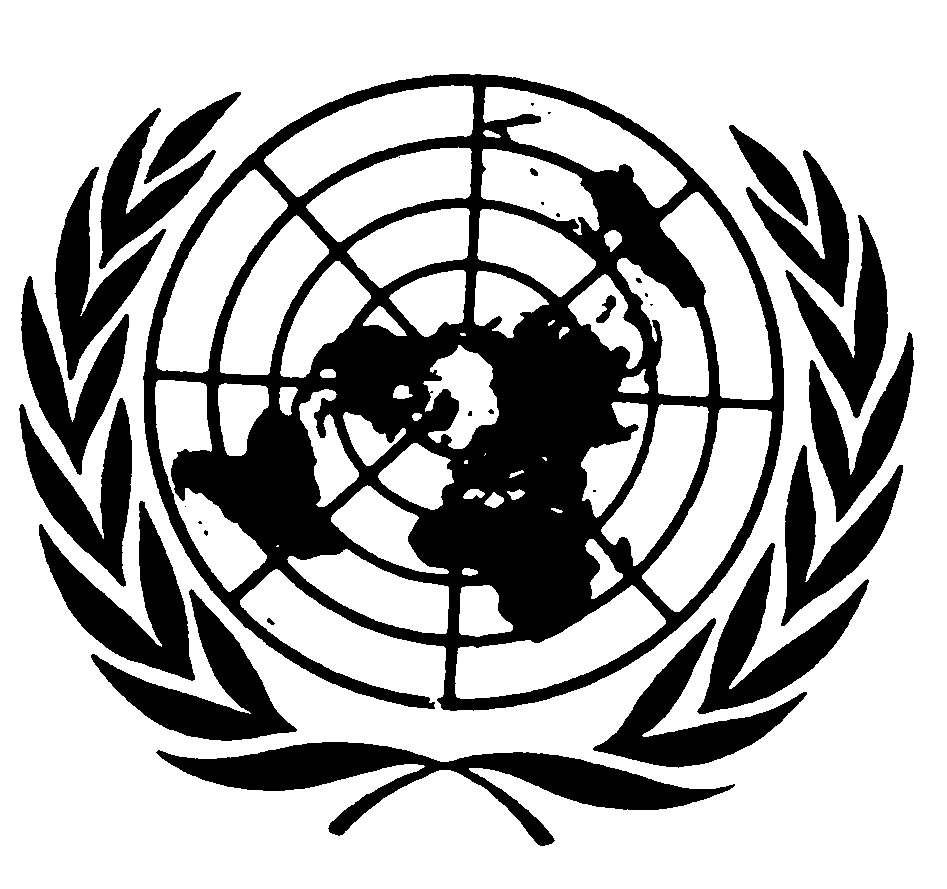 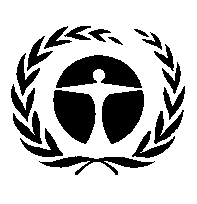 السبت، 7 كانون الأول/ديسمبر 2013السبت، 7 كانون الأول/ديسمبر 2013الوقتالحدث00/9-00/17المشاورات الإقليمية الأفريقية00/9-30/17يوم أصحاب المصلحةالأحد، 8 كانون الأول/ديسمبر 2013الأحد، 8 كانون الأول/ديسمبر 2013الوقتالحدث00/9-00/17مشاورات جميع المجموعات الإقليمية للأمم المتحدة، بما في ذلك مناقشة برنامج عمل المنبر للفترة 2014-201800/9-30/17يوم أصحاب المصلحةالاثنين، 9 كانون الأول/ديسمبر 2013الاثنين، 9 كانون الأول/ديسمبر 2013الوقتالعمل00/10-30/10البند 1 من جدول الأعمال: افتتاح الدورةكلمات افتتاحية لرئيس الاجتماع العامكلمات ترحيب لممثل حكومة تركياملاحظات للمدير التنفيذي لبرنامج الأمم المتحدة للبيئة أو ممثله30/10-30/12البند 2 من جدول الأعمال: المسائل التنظيميةإقرار جدول الأعمال وتنظيم العملحالة العضوية في المنبرقبول المراقبين في الدورة الحالية.30/12-00/13البند 3 من جدول الأعمال: وثائق تفويض الممثلين00/15-00/18البند 4 من جدول الأعمال: برنامج العمل الأولي للمنبر: برنامج العمل للفترة 2014-2018الثلاثاء، 10 كانون الأول/ديسمبر 2013الثلاثاء، 10 كانون الأول/ديسمبر 2013الوقتالعمل00/10-00/13البند 4 من جدول الأعمال: برنامج العمل الأولي للمنبر: الإطار المفاهيمي00/15-00/18البند 5 من جدول الأعمال: برنامج العمل الأولي للمنبر: الترتيبات المالية والترتيبات المتعلقة بالميزانية الخاصة بالمنبرميزانية الفترة 2014 - 2018الخيارات الخاصة بالصندوق الاستئمانيالإجراءات المالية30/19-30/22اجتماع مسائي (إذا اقتضى الأمر)الأربعاء، 11 كانون الأول/ديسمبر 2013الأربعاء، 11 كانون الأول/ديسمبر 2013الوقتالعمل00/10-00/13البند 6 من جدول الأعمال: القواعد والإجراءات الخاصة باشتغال المنبرالهيكل الإقليمي لفريق الخبراء المتعدد التخصصات واستعراض الإجراءات الإدارية لاختيار أعضاء الفريقالإجراءات المتبعة في إعداد نواتج المنبرالسياسة والإجراءات المتبعة لقبول المراقبينالسياسة المتعلقة بتضارب المصالح00/15-00/18البند 7 من جدول الأعمال: الاتصالات وإشراك أصحاب المصلحةالاستراتيجية المتعلقة بالاتصالات والتواصلالاستراتيجية المتعلقة بإشراك أصحاب المصلحةتوجيهات بشأن الشراكات الاستراتيجيةالخميس، 12 كانون الأول/ديسمبر 2013الخميس، 12 كانون الأول/ديسمبر 2013الوقتالعمل00/10-00/13البند 8 من جدول الأعمال: الترتيبات المؤسسية: ترتيبات الأمم المتحدة للشراكة التعاونية من أجل عمل المنبر00/15-00/18النظر في جميع بنود جدول الأعمال المتبقية30/19-30/22اجتماع مسائي (إذا اقتضى الأمر)الجمعة، 13 كانون الأول/ديسمبر 2013الجمعة، 13 كانون الأول/ديسمبر 2013الوقتالعمل00/10-00/13النظر في جميع بنود جدول الأعمال المتبقية00/15-00/18النظر في جميع بنود جدول الأعمال المتبقية30/19-30/22اجتماع مسائي (إذا اقتضى الأمر)السبت، 14 كانون الأول/ديسمبر 2013السبت، 14 كانون الأول/ديسمبر 2013الوقتالعمل00/10-00/13النظر في جميع بنود جدول الأعمال المتبقية00/15-00/16البند 9 من جدول الأعمال: جدول الأعمال المؤقت وتاريخ ومكان انعقاد الدورات القادمة للاجتماع العام00/16-30/17البند 10 من جدول الأعمال: اعتماد مقررات الدورة وتقريرها30/17-00/18البند 11 من جدول الأعمال: اختتام الدورةملاحظات ختامية من رئيس الاجتماع العامملاحظات ختامية من رئيس الاجتماع العام